February 2020February 2020February 2020February 2020February 2020February 2020February 2020SundayMondayTuesdayWednesdayThursdayFridayFridaySaturday262728293031311Blessed Virgin Mary23456778Presentation of the LordGroundhog DaySt. BlaiseSt. AgathaFirst FridayFirst FridaySt. Josephine Bakhita9101112131414155th Sunday in Ordinary TimeOur Lady of LourdesWorld Day of the SickValentine’s DayValentine’s Day16171819202121226th Sunday in Ordinary TimePresidents' DaySt. Peter DamienSt. Peter Damien23242526272828297th Sunday in Ordinary Time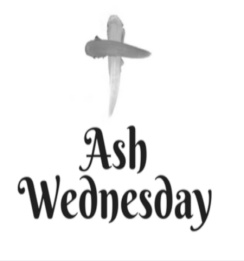 © Calendarpedia®   www.calendarpedia.com© Calendarpedia®   www.calendarpedia.com© Calendarpedia®   www.calendarpedia.com© Calendarpedia®   www.calendarpedia.com© Calendarpedia®   www.calendarpedia.com© Calendarpedia®   www.calendarpedia.comData provided 'as is' without warrantyData provided 'as is' without warranty